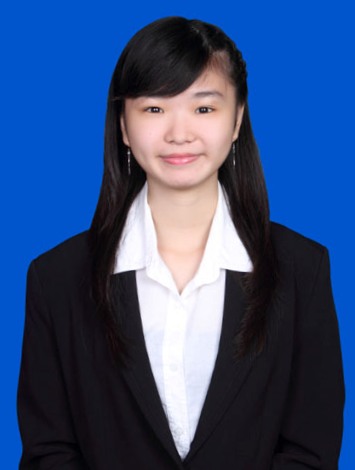 Jl. Kidang Pananjung Dalam No. 129/154C Bandung(+62) 853 1411 5516vandhery@gmail.comLATAR BELAKANG PENDIDIKAN2016-sekarang	Magister Ilmu Hukum (Universitas Katolik Parahyangan, Bandung)2010-2015	Sarjana Ilmu Hukum (Universitas Katolik Parahyangan, Bandung)	IPK 3.032007-2010	SMA Xaverius 1 (Palembang, Sumatera Selatan)PENGALAMAN ORGANISASI2015-sekarang	Koordinator Biro Kerohanian Sekber PMVBI (Pemuda Buddhayana) Jawa Barat2013-2014	Wakil Ketua Pemuda Vihara Vimala Dharma2012-2015	Staf Biro Kerohanian Sekber PMVBI (Pemuda Buddhayana) Jawa Barat 2012-2013	Koordinator Unit Kakak Asuh Pemuda Vihara Vimala Dharma2012-2013	Koordinator Hubungan Masyarakat Keluarga Mahasiswa Buddhis Parahyangan2011-2012	Koordinator Media Komunikasi Pemuda Vihara Vimala Dharma2011-2012	Staf Pendidikan Himpunan Mahasiswa Program Studi Ilmu Hukum Universitas Katolik ParahyanganPENGALAMAN KEPANITIAANJuni 2013	Staf Publikasi dan Dokumentasi Semangat Karya dan Temu Alumni KMBPJuli 2012	Koordinator Konsumsi Seminar Lead Yourself to a Better BehaviourApril 2012	Ketua Acara Pekan Penghayatan Dharma KMBPFebruary 2012	Sekretaris Debate Competition Tribute for Prof. Soediman Kartohadiprodjo II and Legislative DraftingSeptember 2011 	Staf Acara Seminars dan Debate Competition Internal Faculty of Law Catholic Parahyangan University February 2011	Staf Acara Debate competition Tribute for Prof. Soediman Kartohadiprodjo IIMei 2011	Koordinator Publikasi dan Dokumentasi Lomba Menulis Artikel PVVD2011	Staf Publikasi dan Dokumentasi Justice Action in Law TRAINING DAN PELATIHAN2014	Pengetikan Buku untuk Tunanetra2014	Graphology Course2013	Buka-bukaan Bareng Entrepreneur2011	Seminar Menata Pemerintahan Indonesia berlandaskan Pancasila & UUD 19452010	Workshop be a Wise LeaderPENGALAMAN MAGANG2012-2014		Staf Administrasi Biro Administrasi dan Akademik Universitas Katolik Parahyangan2012-2013	Staf Legal Centre for Human Resources Development Studies2014-2015	Staf Legal Kusalanitisena Law FirmPENGALAMAN KERJAMaret 2015-April 2016	Legal Officer and HRD PT. YuntexKEMAMPUANBahasa	Indonesia (baik), Inggris (baik), Mandarin (rata-rata)	TOEFL 550Komputer 	Windows dan Microsoft Office, Adobe Photoshop, Adobe Indesign, Corel Draw.Organisasi 	Manajemen Tim, Presentasi, dan Manajemen Waktu.CV tersebut saya buat dengan lengkap dan sebenar-benarnya(Update 24 April 2016)